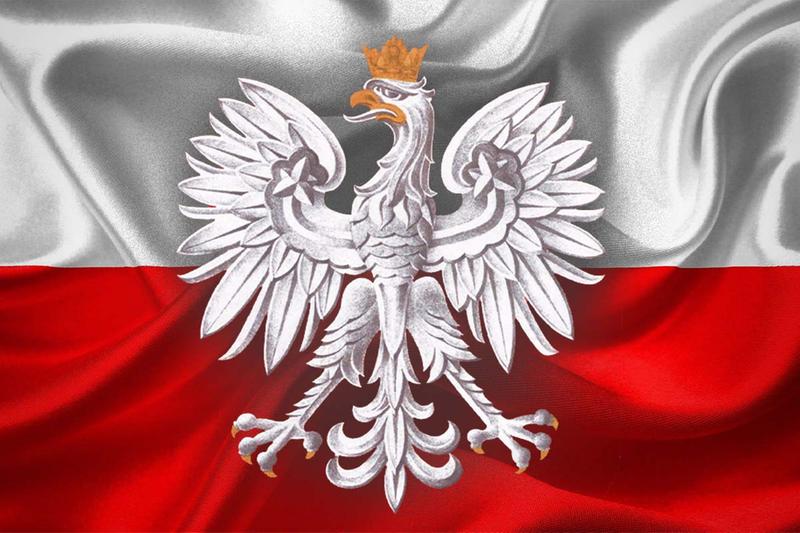 Gminny Konkurs Fotograficznydla uczniów przedszkoli i szkół podstawowych z terenu Gminy Sierpc„MAŁY PATRIOTA W OBIEKTYWIE”pod Honorowym Patronatem Wójta Gminy Sierpcw ramach projektu„Szkoła wychowująca dla Polski Niepodległej”Organizator konkursu:Szkoła Podstawowa w Sudragachul. Szkolna 1009-200 Sierpctel. 24 274 12 68e-mail: spsudragi@poczta.fmREGULAMIN KONKURSU „MAŁY PATRIOTA W OBIEKTYWIE”Cele konkursu:Rozumienie istoty patriotyzmu przez młodego człowieka, pielęgnowanie i utrwalanie wartości patriotycznych.Wzmocnienie poczucia tożsamości narodowej.Zainteresowanie fotografowaniem jako kreatywnym sposobem spędzania wolnego czasu.Realizacja zainteresowań i pasji uczniów. Zakres tematyczny konkursu:Twórcza i indywidualna interpretacja tematu „Mały patriota w obiektywie” np.:miejsca pamięci narodowej dotyczące ważnych wydarzeń historycznych i walki                     o niepodległość (zabytki, cmentarze, groby, pomniki),uroczystości, rocznice, obchody o charakterze patriotycznym,inne patriotyczne przeżycia, doświadczenia, sytuacje dostrzeżone poprzez obiektyw aparatu fotograficznego. Zadanie konkursowe:Wykonanie fotografii spełniającej wymogi tematyczne konkursu. Zdjęcia mogą być czarno-białe, kolorowe, w kolorze sepii.Adresaci konkursu:Konkurs skierowany jest do uczniów przedszkoli i szkół podstawowych z terenu Gminy Sierpc.Konkurs zostanie przeprowadzony w trzech kategoriach wiekowych:dzieci z przedszkoli i oddziałów przedszkolnychuczniowie szkół podstawowych kl. I – IIIuczniowie szkół podstawowych kl. IV - VIIIZasady konkursu fotograficznego:Szkoła może zgłosić dowolną ilość uczestników.Każdy osoba biorąca udział w konkursie może nadesłać 1 fotografię.Fotografie powinny być wykonane samodzielnie, muszą być pracami autorskimi, które wcześniej nie były nagradzane.Dopuszcza się zdjęcia wykonane różnymi technikami fotograficznymi oraz                           z zastosowaniem technik komputerowych (graficznych). Fotografie należy dostarczyć w postaci papierowej o formacie 20 x 30cm oraz                    w formie elektronicznej (np.: na płycie CD/DVD ) w formacie JPEG. Każde zdjęcie biorące udział w konkursie musi być opisane w następujący sposób: imię i nazwisko autora zdjęcia, szkoła, klasa.Warunkiem uczestnictwa w konkursie jest wypełnienie karty zgłoszenia do konkursu wraz z oświadczeniem (Zał. nr 1). Karta zgłoszenia powinna być w jednej kopercie ze zdjęciem.Nie będą oceniane prace niespełniające warunków określonych w regulaminie                      i nadesłane po terminie. Miejsce i termin składania pracFotografie należy dostarczyć do Szkoły Podstawowej w Sudragach. Termin składania prac upływa z dniem 20 maja 2021 roku. Koordynatorzy konkursu: Joanna Siennicka, Radosław Ulicki.Wyniki konkursu podane będą na stronie internetowej szkoły do 27 maja 2021 roku.O wynikach konkursu uczestnicy zostaną powiadomieni drogą telefoniczną lub mailową.  Nagrody i dyplomy dla laureatów konkursu zostaną przekazane do szkół. Kryteria oceny pracy konkursowej Prace będą oceniane przez Jury powołane przez Organizatora konkursu. Decyzja Jury o przyznaniu nagrody lub wyróżnienia jest ostateczna i nie przysługuje od niej prawo odwołania. Przesłane prace przechodzą na własność Organizatora. Organizator zastrzega sobie prawo do publikowania fotografii zgłoszonych do konkursu, umieszczania ich na stronie internetowej, w mediach społecznościowych i wykorzystania ich w innej formie podając dane autora (imię i nazwisko).Zapraszamy do udziału w konkursie!